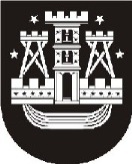 KLAIPĖDOS ,,VĖTRUNGĖS” GIMNAZIJOSDIREKTORIUSĮSAKYMASDĖL KLAIPĖDOS „VĖTRUNGĖS“ GIMNAZIJOS UGDYMO KARJERAI DARBO GRUPĖS PATVIRTINIMO2016 m. sausio 7 d. Nr. V-5Klaipėda        Vadovaudamasis Klaipėdos „Vėtrungės“ gimnazijos direktoriaus pareigybės aprašymo, patvirtinto Klaipėdos miesto savivaldybės administracijos direktoriaus . sausio 23 d. įsakymo Nr. P1-40, 7.8 punktu,        t v i r t i n u Klaipėdos „Vėtrungės“ gimnazijos ugdymo karjerai darbo grupę 2016 metams:        1. Renata Baltrimienė - psichologė, darbo grupės vadovė;        2. Rasa Pragulbeckienė - direktoriaus pavaduotoja ugdymui, darbo grupės narė;        3. Ramūnas Dobranskis - direktoriaus pavaduotojas ugdymui, darbo grupės narys;        4. Rūta Liudienė – socialinė pedagogė, darbo grupės narė;        5. Ramunė Petronienė – ekonomikos mokytoja, darbo grupės narė;        6. Indrė Rimkienė – skaityklos vedėja, darbo grupės narė.Direktorius						Ramvydas Juška